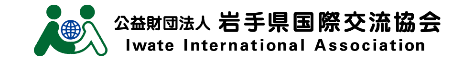 	２０　　　年　　　月　　　日　　受付者：　　　　　　　　　　　みやすいで、しくしてください。Please write clearly and correctly.１．をしたいですか？／What would you like to study?□ にな　／Absolute minimum for living in Japan□ の　／Daily conversations with family, friends, coworkers.□ 　／Business Japanese□ の　／JLPT preparation　N　　　□ その　／Other（	）２．どのくらいしたいですか？／How long would you like to study?□ １／a month	□ ２／2 months	□ ３／3 months	□ その／Other（	）３．いつしたいですか？／When would you like to study? 
Mark ○ or write down the specific hours you are available to study in the allotted times below. ４．どこでしたいですか？／Where would you like to study?□ ／In Aiina	□ その／Other（	）５．いまの／Your level of Japanese language proficiency① きり・／Listening & Conversationあいさつなどのながわかる／Understanding greetings and simple phrasesいやをくなどのなができる／Asking directions or shopping for items with no help・・などとができる／Chatting with your family and friends      のができる／Conversations in medical situations             
② み／Reading
□ ひらがな・がめる／Reading Hiragana and Katakana
□ がめる／Understanding easy or common Kanji                            
□ よくうながめる／Reading and understand easy or common words   
□ や、からされるがめる／Understanding written text at school, 
　　　　　　　　　　　　　　　　　　　　　　　　　　　　　　work or the government   ③ き／Writing
□  ひらがなカタカナがける／Writing in Hiragana and Katakanaメモやメールなどのながける／Taking a memo or Email of an easy messageなどへのができる／Filling out application blanks ビジネスがける／Writing business documents    ④ ／Tests
□ ／JLPT(Japanese Language Proficiency Test) N　　　J-TEST ／Test of Practical Japanese 　　　BJTテスト／Business Japanese Proficiency Test 　　　６．その／Otherかな／Kana／Sex／Age／Name姓/Family name名/First name名/First nameミドル/Middle nameミドル/Middle nameＭ ・ Ｆ／Nationality／Languages／LanguagesOccupation□/Student  □/Employee  □/Language instructor  
□ALT (Assistant Language Teacher)    □/Technical intern trainees  
□・/Homemaker  □その/Other (                                 )□/Student  □/Employee  □/Language instructor  
□ALT (Assistant Language Teacher)    □/Technical intern trainees  
□・/Homemaker  □その/Other (                                 )□/Student  □/Employee  □/Language instructor  
□ALT (Assistant Language Teacher)    □/Technical intern trainees  
□・/Homemaker  □その/Other (                                 )□/Student  □/Employee  □/Language instructor  
□ALT (Assistant Language Teacher)    □/Technical intern trainees  
□・/Homemaker  □その/Other (                                 )□/Student  □/Employee  □/Language instructor  
□ALT (Assistant Language Teacher)    □/Technical intern trainees  
□・/Homemaker  □その/Other (                                 )□/Student  □/Employee  □/Language instructor  
□ALT (Assistant Language Teacher)    □/Technical intern trainees  
□・/Homemaker  □その/Other (                                 )□/Student  □/Employee  □/Language instructor  
□ALT (Assistant Language Teacher)    □/Technical intern trainees  
□・/Homemaker  □その/Other (                                 )TelephoneメールアドレスE-mailメールアドレスE-mail※Please make sure you fill this out.※Please make sure you fill this out.※Please make sure you fill this out.／Address〒〒〒〒〒〒〒いつにましたか？(How long have you been in Japan?)(How long have you been in Japan?)いつまでにいますか？いつまでにいますか？(How long are you going to be in Japan?)(How long are you going to be in Japan?)(How long are you going to be in Japan?)／Mon／Tue／Wed／Thu／Fri／Sat／Sun／Morning／Afternoon／Evening